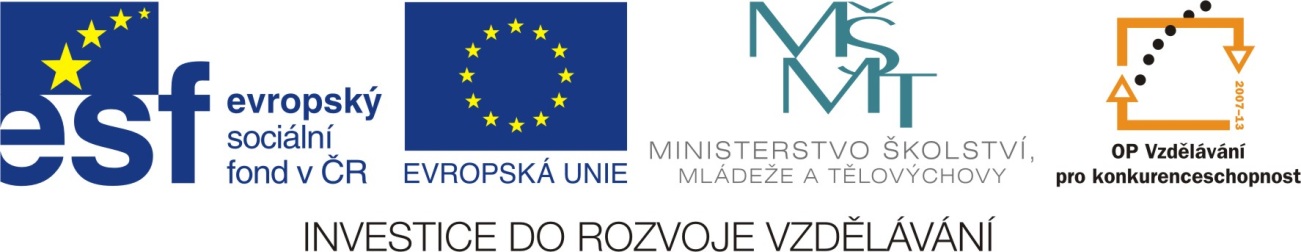 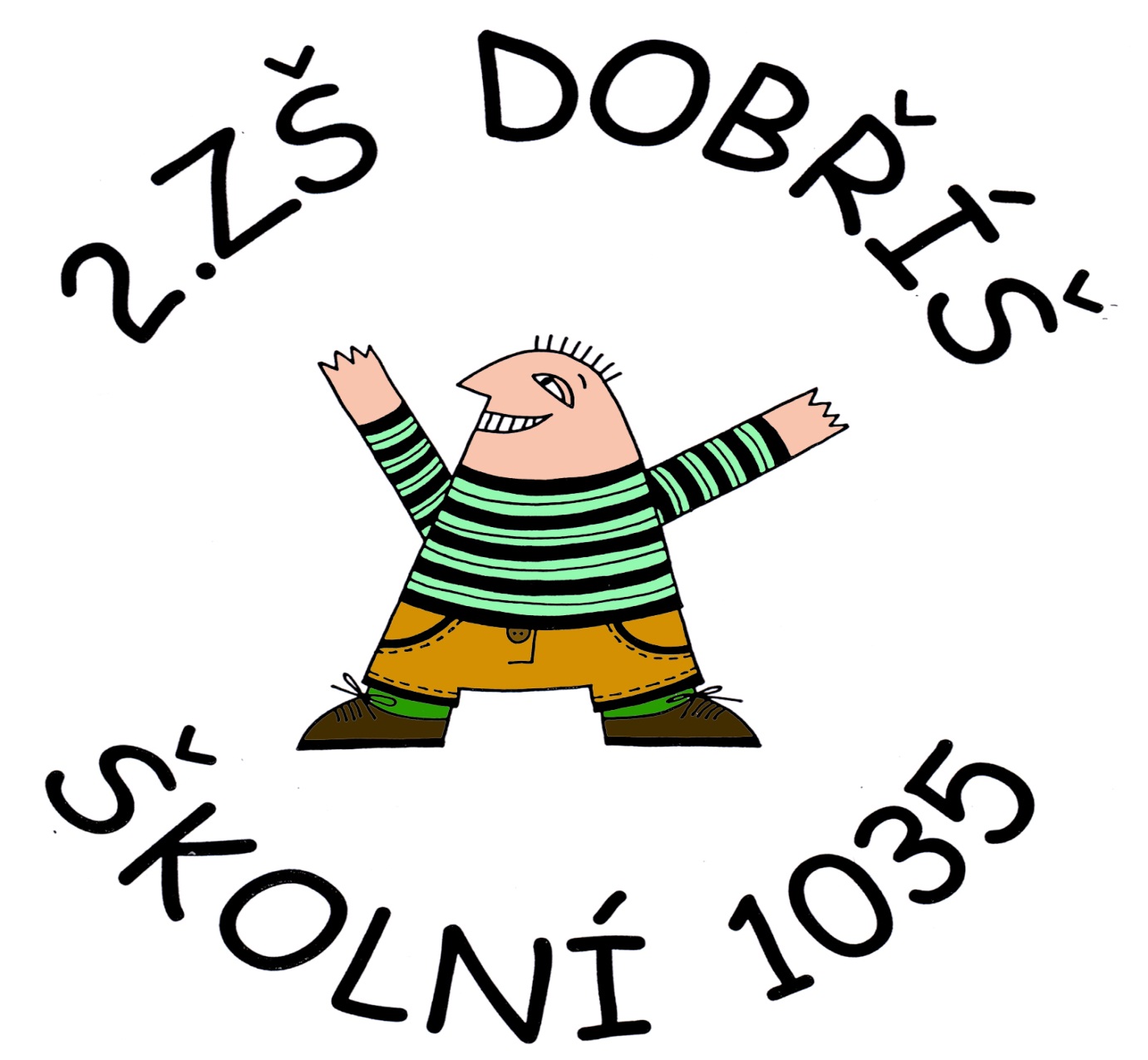 Porovnávání desetinných čísel Porovnej čísla pomocí znaků ˂, ˃, = 5,7        7,5                     d) 15,4         1,54     b)0,6         0,06                   e) 1,84         1,804c) 2,7         2,65                   f)  7,4            7,40 Uspořádej čísla od nejmenšího k největšímu pomocí znaků ˃, ˂, = . 3,81;  38,1;  15,652;  11,02  b)2,22;   2,2;  2,02  c) 4,404;  4,4;  4,40;  44;  0,1547  3) Zapiš všechna přirozená čísla y, pro která platí: 7,5 ˂ y ˂ 10                    c) 6,54 ≥ y = 5b)1,256 ≤ y ˂ 3                   d) 5,5 ≥ y ≥ 2,264) K danému desetinnému číslu napiš nejbližší menší a větší des.číslo s 1 desetinným místem:Porovnávání desetinných čísel1) Porovnej čísla pomocí znaků ˂, ˃, =a) 5,7   ˂     7,5                     d) 15,4   ˃     1,54     b)0,6    ˃     0,06                   e) 1,84   ˃     1,804c) 2,7    ˃    2,65                   f)  7,4      =     7,402) Uspořádej čísla od nejmenšího k největšímu pomocí znaků ˃, ˂, = .a) 3,81 ˂ 11,02 ˂ 15,652 ˂ 38,1   b) 2,02 ˂ 2,2 ˂ 2,22c) 0,1547 ˂  4,4 = 4,40 ˂ 4,404 ˂ 44  3) Zapiš všechna přirozená čísla y, pro která platí:a) 7,5 ˂ y ˂ 10 {8;9}        c) 6,54 ≥ y = 5 {5;6}b)1,256 ≤ y ˂ 3 {2}          d) 5,5 ≥ y ≥ 2,26 {3;4;5}4) K danému desetinnému číslu napiš nejbližší   menší a větší des.číslo s 1 desetinným místem:Číslo projektuCZ.1.07/1.4.00/21.1405Název sady materiálůMatematika 6.ročníkNázev materiáluVY_32_INOVACE_04_Porovnávání desetinných číselAutorMgr. Josef Vršecký4,5311,059,37,2634,54,534,611,011,0511,19,29,39,47,27,2637,3